Attachment 8Pre-Existing Injury/Disease Declaration - Generic VPS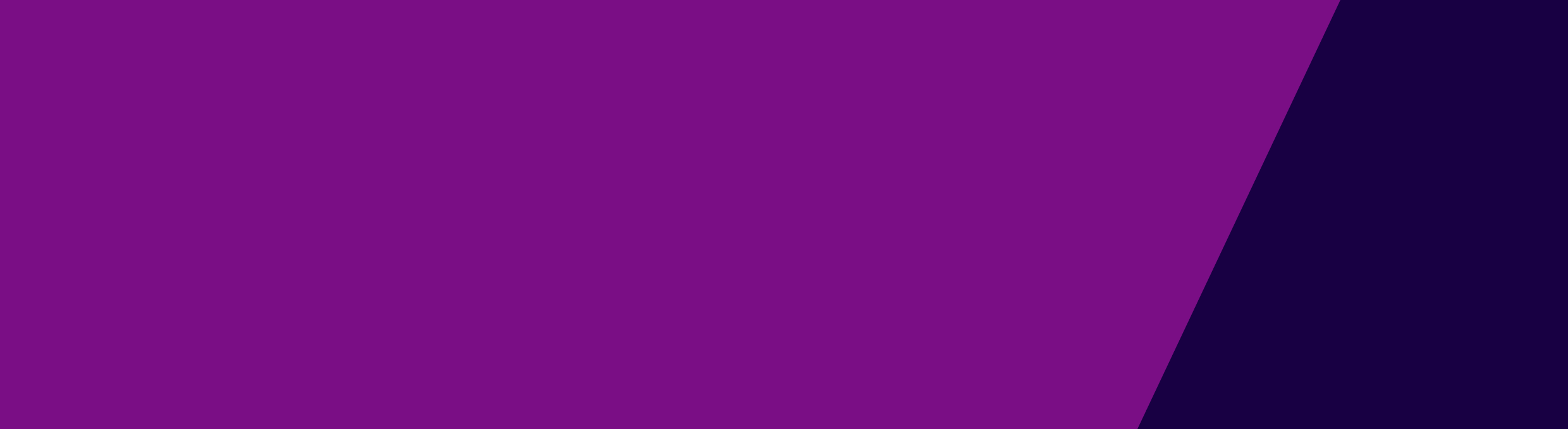 The Department of Health and Human Services is committed to protecting the health, safety and well being of all employees. To achieve this, the Department strives to ensure that employees are not required or permitted to undertake work for which they are not suited and to take appropriate measures to allow work to be done in a manner which will not put at risk any person’s health and safety.To assist the Department in achieving this objective, the following information on key activities is provided about the job for which you have applied. On the second page of this document information is requested from you as to any pre-existing injury, illness, disease, or condition, which may be affected by the nature of the key activities. This form is only to be completed by new employees to the Department when accepting an offer of employment with the Department of Health and Human Services.This job involves a number of essential activities, some of them are listed below:If you are the preferred applicant for this job you are required to disclose any (all) pre-existing injuries or diseases suffered by you of which you could reasonably be expected to foresee could be affected by you undertaking this job (Section 41[1] Workplace Injury Rehabilitation and Compensation Act 2013), the details of which are set out above.If you fail to disclose this information or if you provide false or misleading information you may not be entitled to WorkCover benefits in the event of any recurrence aggravation, acceleration, exacerbation or deterioration of a pre-existing injury or disease, arising out of, or in the course, or due to the nature of this employment with the Department.The Department has a Reasonable Adjustment Policy that outlines support that can be provided to assist employees with special needs in the workplace. Where you have a pre-existing injury or disease the Department will consult with you regarding reasonable support and work modifications.Employee DeclarationThe following declaration is made for the purposes of sections 41(1) and (2) of the Workplace Injury Rehabilitation and Compensation Act 2013I, ........................................ declare that: (name of applicant)I have read and understood this form, including the information above.I acknowledge that I am required to disclose all pre-existing injuries or diseases, which I could reasonably be expected to foresee could be affected by the nature of the proposed job of ........................................................................................... (job title)AND (Strike out whichever is not applicable)I do not believe that any injury or disease that I have is likely to be affected by the key activities required to be undertaken which impact on health and safety as listed above.ORb)	I have suffered the following injuries and/or diseases that may be affected by the duties described above. ______________________________________________________________________________________________________________________________________________________________________________________I acknowledge that any non-disclosure or false or misleading information on my part may result in section 41(2) of the Workplace Injury Rehabilitation and Compensation Act 2013 being applied. This reads “… if this sub-section applies, any recurrence, aggravation, acceleration, exacerbation or deterioration of any pre-existing injury or disease arising out of or in the course of or due to the nature of employment with the employer does not entitle the worker to compensation under this Act.”To the best of my knowledge the information provided in this Declaration is true and correct.DATED:    …………………................................................................................................................	         .....................................................................		......................................................................	 ......................................................................(Print Name of Applicant)	                  (Signature of Applicant)		(Print Name of Witness)	(Signature of Witness)ElementKey ActivityFrequency Work EnvironmentManage demanding and changing workloads and competing prioritiesDailyWork EnvironmentWork office hours with the possibility of extended hours and ‘on call’ duties.Daily/OccasionallyWork EnvironmentWork in open plan office.DailyWork EnvironmentWork in buildings, which may be multi storey.DailyWork EnvironmentSit at computer or in meetings for extended periods.DailyWork EnvironmentWork in a team environment and at times independently.Daily/RegularWork EnvironmentWear personal protective equipment (eg: rubber gloves) to provide protection from potential infectious and hazardous substances.DailyWork EnvironmentWork in locations geographically separated from management.OccasionallyWork EnvironmentBe exposed to all outdoor weather conditions.OccasionallyManual HandlingUndertake manual handling (eg: lifting, pulling, pushing, moving, transferring, twisting, supporting) of equipment.DailyPeople ContactInteract with clients who may have an intellectual, physical, sensory disability.Daily/OccasionallyPeople ContactInteract with clients/members of the public who could display verbal or physically challenging behaviour and/or the full range of emotional expressions.RegularPeople ContactUndertake supervisory activities.DailyAdministrative TasksUndertake administrative tasks including intensive computer/keyboarding work, filing, writing, participating in meetings, and concentrating for long periods of time.DailyAdministrative TasksUse technology including photocopier, telephones including mobiles, fax, overhead projectors, televisions, video, electronic whiteboards, drill presses and guillotines.TransportDrive vehicles (cars and mini buses) possibly over long distances and in all traffic and weather conditions.RegularTransportUse public transport including trains, buses, trams and taxis.Regular